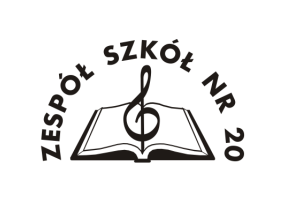 Zespół Szkół nr 20 ul. Kłodnicka 36,   54-218     Wrocław,  71 798 68 96                                        e-mail: sp65@zs20.plPOTWIERDZENIE WOLIW związku z uzyskaniem pozytywnego wyniku w sprawdzianie predyspozycji sportowych    wyrażam wolę zapisu mojego syna/córki * do  klasy sportowej- profil koszykówka  ,  na rok szkolny 2024/2025.………………………………………………………………………………………………..   imię i nazwisko/ pesel              ………………………………………………………………                                         data i czytelny podpis rodziców  / opiekuna prawnego - potwierdzenie woli proszę wysłać na skrzynkę szkoły sp65@zs20.pl*Właściwe podkreślić 